INVITATION - Cleanroom Expo DK 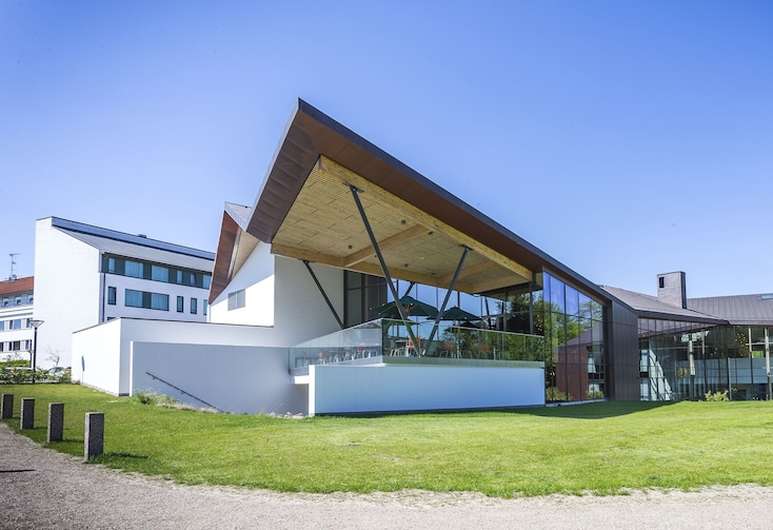 NU TRÆNGER VI IGEN TIL AT KOMME UD OG BLIVE INSPIRERETDen 26. og 27. oktober 2021 åbnes dørene på Glostrup Park hotel til to fantastiske dage, som vil danne rammerne for afholdelse af en af Danmarks største renrums konferencer - Cleanroom Expo DK 2021.

Der er grænset pladser, så du opfordres derfor til en hurtig tilmelding.Cleanroom Expo er en to dages konference hvor fokus på foredragene er målrettet mod Medicinal- og Medicobranchens virksomheder med renrums produktion, samt nogle af de problemstillinger der fylder deres hverdag.  Deltagelse på Cleanroom Expo er en oplagt mulighed for igenendelig at komme afsted på den løbende efteruddannelse der stilles krav om jf. EU GMP`en.

Der kan efter ønske udstedes certifikat som dokumenterer deltagelse.I forbindelse med fastlæggelse af programmet for i år, har det været vigtigt, at skabe nogle jordnære foredrag og gerne case baseret, jf. evalueringen fra sidste konference.Det vil glæde mig meget at se dig og dine kolleger deltage på denne konference, hvor I udover spændende relevante foredrag også vil kunne ”gå på udstilling” hos en lang række leverandører til jeres branche, og her blive opdateret på de sidste nyheder. Q-Consult er etableret bl.a. med det formål, at fremme forståelsen for arbejdet med Cleanroom teknologien, samt udbrede forståelsen og kendskabet til de standarder og retningslinier, der er nødvendige for at sikre en god fremstillingspraksis.Udover denne konference, tilbyder Q-consult grundlæggende virksomhedstilpassede kurser med fokus på indretning af rene rum, sluse- og produktions adfærd, gennemførelse af kvalitets- miljø- og arbejdsmiljøcertificering. Derudover tilbydes afholdelse af intern audit, leverandøraudit. Se www.q-consult.dk.


Foreløbigt program:26. oktober:09.15 - 10.15	     Registrering, morgenmad og udstillingsbesøg10.15 - 10.30     Velkomst10.30 - 11.15     Inkubationsmedie, -temperatur og -tid’ s
indflydelse på resultatet af mikrobiologiske prøver fra rene rum – 
Lene Blicher Olesen, AlfaNordic11.15 - 11.45     Kaffe og udstillingsbesøg11.45 - 12.30	     Dekontaminering af rene rum/sluser – Søren Thuesen, Holm og Halby	12.30 - 13.30	     Frokost og udstillingsbesøg13.30 - 14.15	     Rekvalificering af rene rum – Tina Linders/Gitte Emde, AL Engineering14.15 - 15.00     Kim sender en titel - Jacob Larsen, Danmarks Metrologiske Institut15.00 - 15.30	     Kaffepause og udstillingsbesøg	15.30 - 16.15      Valg af rengøringsudstyr til rene rum v/Allan Zacho, Vileda16.15 - 17.15      ”Megalam Energuard – Ny revolutionerende udvikling til HEPA-filtrering” –                             Jan Eistrup, Camfil17.30-                Middag27. oktober:09.00 - 09.30     Registrering, morgenmad og udstillingsbesøg09.30 - 10.15     Cleaning and cleaning validation – v/ ?10.15 - 10.45	     Kaffepause og udstillingsbesøg10.45 - 11.30	     Differential tryk monitorering med Eupry. 
	     Jakob Konradsen / Dorte Egelund ApS.
11.30 - 12.15	     Miljø monitorerings løsninger i overensstemmelse med Annex 1 til
                          klassificerede områder – Jette Cowan, Pinpoint Scientific Ltd 12.15 - 13.00     Frokost og udstillingsbesøg	13.00 - 13.45     EU GMP Annex 1 opdatering - forventede ændringer. - 
	     Per Hyldebrink Damgaard,  Novo Nordisk
	13.45 - 14.15	Røgstudier i kl. A – Helene Hellmann og Andre Laurenco, NNE14.15 - 15.10     Kaffe og udstillingsbesøg      15.10 - 15.55	     Forebyg problemer med skadedyr – Peter Gramkow Andersen, Anticimex15.55 - 16.00     Afrunding v/Leif SørensenPrisen for deltagelse:	         Deltagelse den 26. oktober incl. spisning       	 kr. 2.995	Deltagelse den 27. oktober		       	 kr. 2.695	Deltagelse begge dage		      	 kr. 5.989	
Ved tilmelding af den 3 personer gives der en rabat på 50% omkostningerne til den 3. person. Tilmeld på vedhæftede tilmeldingsblanket eller direkte på 
www.q-consult.dk.

Hvis der ønskes overnatning i forbindelse med konferencen skal der bookes selvstændigt på Glostrup Park Hotel på tlf. 43 96 00 38. Ved angivelse af reference nr. 261021 er der aftalt en pris pr. værelse til kr. 900,00 mod normalt kr. 1.300,00. 
Der er følgende inkluderet i ovennævnte priser:Let morgenbrød m/kaffe, te og juice begge dageFri deltagelse i alle konferencens foredragFormiddag/eftermiddag: kaffe/te/kage, frugt, serveres i udstillingsområdetfrokost begge udstillingsdage, serveres i udstillingsområdetSpændende nyheder fra de deltagende udstillereEt USB stik med alle foredrageneEn lækker to retters menu som afslutning på konferencen den 26. oktober 
kl. 17.30, med en sidste mulighed for at få en snak med udstillerne.Jeg glæder mig til at se dig på konferencen – husk at videresende denne invitation til en kollega.